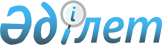 О внесении изменений в решение маслихата от 28 февраля 2014 года № 157 "Об утверждении Правил проведения раздельных сходов местного сообщества и количественного состава представителей жителей села для участия в сходе местного сообщества села Милисай Джангельдинского района Костанайской области"
					
			Утративший силу
			
			
		
					Решение маслихата Джангельдинского района Костанайской области от 18 мая 2017 года № 103. Зарегистрировано Департаментом юстиции Костанайской области 7 июня 2017 года № 7094. Утратило силу решением маслихата Джангельдинского района Костанайской области от 13 марта 2020 года № 283
      Сноска. Утратило силу решением маслихата Джангельдинского района Костанайской области от 13.03.2020 № 283 (вводится в действие по истечении десяти календарных дней после дня его первого официального опубликования).
      В соответствии с подпунктом 15) пункта 1 статьи 6 Закона Республики Казахстан от 23 января 2001 года "О местном государственном управлении и самоуправлении в Республике Казахстан" Джангельдинский районный маслихат РЕШИЛ:
      1. Внести в решение маслихата 28 февраля 2014 года № 157 "Об утверждении Правил проведения раздельных сходов местного сообщества и количественного состава представителей жителей села для участия в сходе местного сообщества села Милисай Джангельдинского района Костанайской области" (зарегистрировано в Реестре государственной регистрации нормативных правовых актов под № 4590, опубликовано 24 апреля 2014 года в информационно-правовой системе "Әділет") следующие изменения:
      В Правилах проведения раздельных сходов местного сообщества села Милисай Джангельдинского района Костанайской области, утвержденных указанным решением:
      пункт 2 изложить в новой редакции:
      "2. Раздельный сход местного сообщества жителей села (далее – раздельный сход) на территории села Милисай созывается и проводится с целью избрания представителей для участия в сходе местного сообщества.";
      пункт 8 изложить в новой редакции:
      "8. Кандидатуры представителей жителей села Милисай для участия в сходе местного сообщества выдвигаются участниками раздельного схода в соответствии с количественным составом утвержденным Джангельдинским районным маслихатом.
      Количество представителей жителей села для участия в сходе местного сообщества определяется на основе принципа равного представительства.".
      2. Настоящее решение вводится в действие по истечении десяти календарных дней после дня его первого официального опубликования.
      СОГЛАСОВАНО
      Аким села Милисай
      Джангельдинского района
      _____________ А.Талпаков
					© 2012. РГП на ПХВ «Институт законодательства и правовой информации Республики Казахстан» Министерства юстиции Республики Казахстан
				
      Председатель сессии

К. Ордабаев

      Секретарь Джангельдинского
районного маслихата

С. Нургазин
